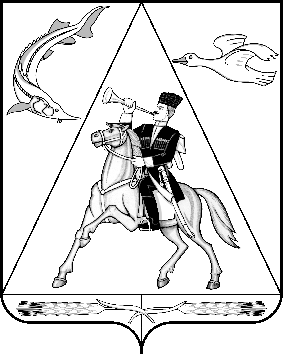 П О С Т А Н О В Л Е Н И Е АДМИНИСТРАЦИИ ПРИМОРСКО-АХТАРСКОГО ГОРОДСКОГО ПОСЕЛЕНИЯ ПРИМОРСКО-АХТАРСКОГО РАЙОНАот 06.11.2020                                                                                                      № 1288 г. Приморско-АхтарскВ соответствии с Федеральным законом от 6 октября 2003 года № 131-ФЗ «Об общих принципах организации органов местного самоуправления в Российской Федерации» и постановлением администрации Приморско-Ахтарского городского поселения Приморско-Ахтарского района                       от 30 июня 2014 года № 1004 «Об утверждении Порядка принятия решения о разработке, формировании, реализации и оценки эффективности реализации муниципальных программ Приморско-Ахтарского городского поселения Приморско-Ахтарского района» администрация Приморско-Ахтарского городского поселения Приморско-Ахтарского района п о с т а н о в л я е т:1. Внести в постановление администрации Приморско-Ахтарского   городского поселения Приморско-Ахтарского района от 31 января 2020 года                      № 86 «Об утверждении муниципальной программы «Капитальный ремонт и ремонт автомобильных дорог местного значения Приморско-Ахтарского городского поселения Приморско-Ахтарского района на 2020 год»  следующие изменения:1) паспорт муниципальной программы «Капитальный ремонт и ремонт автомобильных дорог местного значения Приморско-Ахтарского городского поселения Приморско-Ахтарского района на 2020 год» (приложение № 1);2) приложение № 1 к муниципальной программе «Капитальный ремонт и ремонт автомобильных дорог местного значения Приморско-Ахтарского городского поселения Приморско-Ахтарского района на 2020 год» изложить в новой редакции (приложение № 2).3) приложение № 2 к муниципальной программе «Капитальный ремонт и ремонт автомобильных дорог местного значения Приморско-Ахтарского городского поселения Приморско-Ахтарского района на 2020 год» изложить в новой редакции (приложение № 3).2. Начальнику отделу по социальным вопросам администрации Приморско-Ахтарского городского поселения Приморско-Ахтарского района
С.Г. Проскуриной опубликовать настоящее постановление на сайте в информационно-телекоммуникационной сети «Интернет», зарегистрированном в качестве средства массовой информации - «Азовские зори» www.azovskiezori.ru и разместить в сети «Интернет» на официальном сайте администрации Приморско-Ахтарского городского поселения Приморско-Ахтарского района http://prim-ahtarsk.ru.3. Постановление вступает в силу со дня его официального опубликования, но не ранее вступления в силу решения Совета Приморско-Ахтарского городского поселения Приморско-Ахтарского района «О внесении  изменений в решение Совета Приморско-Ахтарского городского поселения Приморско-Ахтарского района 27 ноября 2019 года № 23 «О бюджете Приморско-Ахтарского городского поселения Приморско-Ахтарского района на 2020 год».Исполняющий обязанностиглавы Приморско-Ахтарского городского поселенияПриморско-Ахтарского района                                                     А.А. КовалевскийПРИЛОЖЕНИЕ № 1к постановлению администрацииПриморско-Ахтарскогогородского поселенияПриморско-Ахтарского районаот 06.11.2020 № 1288«ПРИЛОЖЕНИЕУТВЕРЖДЕНАпостановлением администрацииПриморско-Ахтарскогогородского поселенияПриморско-Ахтарского районаот 31 января 2020 года № 86(в редакции постановленияадминистрацииПриморско-Ахтарскогогородского поселенияПриморско-Ахтарского районаот 06.11.2020 № 1288)МУНИЦИПАЛЬНАЯ ПРОГРАММА«Капитальный ремонт и ремонт автомобильных дорог местногозначения Приморско-Ахтарского городского поселенияПриморско-Ахтарского района на 2020 год»ПАСПОРТМуниципальной программы «Капитальный ремонт и ремонт автомобильных дорог местного значения Приморско-Ахтарского городского поселения Приморско-Ахтарского района на 2020 год»1. Характеристика текущего состояния и прогноз развития соответствующей сферы реализации муниципальной программы.Улично-дорожная сеть местного значения составляет важнейшую часть транспортной инфраструктуры Приморско-Ахтарского городского поселения Приморско-Ахтарского района, обеспечивая перемещение пассажиров, товаров и услуг как внутри населенных пунктов, так и в границах Приморско-Ахтарского городского поселения Приморско-Ахтарского района. При этом их транспортно-эксплуатационное состояние значительно хуже, чем федеральных и региональных дорог, что в совокупности с высокой загрузкой и сложностью регулирования транспортных потоков приводит к значительному снижению пропускной способности. Без надлежащего уровня транспортно-эксплуатационного состояния всей сети автомобильных дорог, проходящих по территории Приморско-Ахтарского городского поселения Приморско-Ахтарского района, невозможно решение задач достижения устойчивого экономического роста. Общее состояние улично-дорожной сети местного значения в настоящее время нельзя считать оптимальным, а уровень их развития достаточным.Неудовлетворительное состояние улично-дорожной сети Приморско-Ахтарского городского поселения Приморско-Ахтарского района при постоянном темпе роста парка автотранспортных средств, приводит к сдерживанию социально-экономического развития, усугубляет проблемы в социальной сфере: несвоевременное оказание срочной и профилактической медицинской помощи, дополнительные потери времени и ограничения на поездки.2. Цели, задачи и целевые показатели, сроки и этапы реализации муниципальной программы.Целью муниципальной программы является формирование улично-дорожной сети местного значения на территории Приморско-Ахтарского городского поселения Приморско-Ахтарского района, соответствующей потребностям населения и экономики Приморско-Ахтарского городского поселения Приморско-Ахтарского района.Для достижения поставленной цели необходимо решение следующих задач:выполнение мероприятий по капитальному ремонту и ремонту улично-дорожной сети местного значения Приморско-Ахтарского городского поселения Приморско-Ахтарского района;	Для достижения цели Программы необходимо осуществить обеспечение устойчивого функционирования улично-дорожной сети местного значения Приморско-Ахтарского городского поселения Приморско-Ахтарского района.Срок реализации муниципальной программы - 2020 год.Цели, задачи и характеризующие их целевые показатели муниципальной программы приводятся в табличной форме согласно приложению                                № 1 к настоящей программе.3. Перечень и краткое описание основных мероприятиймуниципальной программыНаименование мероприятий, подлежащих выполнению, объемы и источники финансирования, непосредственные результаты реализации мероприятий муниципальной программы приведены в табличном материале согласно приложению № 2.4. Обоснование ресурсного обеспечения муниципальной программыФинансирование мероприятий муниципальной программы предусматривается осуществлять за счет средств краевого бюджета в соответствии с приказом министерства транспорта и дорожного хозяйства Краснодарского края № 702 от 26 ноября 2019 года «Об утверждении перечня муниципальных образований Краснодарского края, соответствующих критерию отбора муниципальных образований Краснодарского края для предоставления в 2020 – 2022 годах субсидий местным бюджетам на софинансирование расходных обязательств муниципальных образований Краснодарского края на капитальный ремонт и ремонт асфальтобетонных автомобильных дорог общего пользования местного значения в рамках подпрограммы «Строительство, реконструкция, капитальный ремонт и ремонт автомобильных дорог общего пользования местного значения на территории Краснодарского края» государственной программы Краснодарского края «Развитие сети автомобильных дорог Краснодарского края» (с изменениями) и бюджета Приморско-Ахтарского городского поселения Приморско-Ахтарского района.Общий объем финансового обеспечения рассчитан на основании сметного расчета и коммерческих предложений, и составляет – 20 297,662 тыс. руб., в том числе: 2 389,862 тыс. руб. средства местного бюджета, 17 907,8 тыс. руб. средства краевого бюджета.5. Методика оценки эффективности реализации муниципальной программы.Методика оценки эффективности реализации муниципальной программы приводится в приложении № 3 к настоящей программе.6. Механизм реализации муниципальной программыи контроль за ее выполнением.	6.1. Текущее управление муниципальной программой осуществляет ее координатор, который:	обеспечивает разработку муниципальной программы;	формирует структуру муниципальной программы;	организует реализацию муниципальной программы;	принимает решение о необходимости внесения в установленном порядке изменений в муниципальную программу;	несет ответственность за достижение целевых показателей муниципальной программы;	осуществляет подготовку предложений по объемам и источникам финансирования реализации муниципальной программы;	проводит мониторинг реализации муниципальной программы и анализ;	ежегодно проводит оценку эффективности реализации муниципальной программы;	готовит ежегодный доклад о ходе реализации муниципальной программы и оценке эффективности ее реализации (далее - доклад о ходе реализации муниципальной программы);	организует информационную и разъяснительную работу, направленную на освещение целей и задач муниципальной программы в печатных средствах массовой информации, на официальном сайте в информационно-телекоммуникационной сети «Интернет»;размещает информацию о ходе реализации и достигнутых результатах муниципальной программы на официальном сайте в информационно-телекоммуникационной сети «Интернет»;осуществляет иные полномочия, установленные муниципальной программой.	6.2. Координатор муниципальной программы ежегодно, не позднее                         1 декабря текущего финансового года, утверждает план реализации муниципальной программы на очередной год (далее - план реализации муниципальной программы) по форме согласно приложению № 4 к настоящей программе.	В плане реализации муниципальной программы отражаются:	контрольные события, оказывающие существенное влияние на сроки и результаты реализации муниципальной программы (с указанием их сроков и ожидаемых результатов, позволяющих определить наступление контрольного события программы);	координатор муниципальной программы, ответственные за контрольные события муниципальной программы.	Основными характеристиками контрольных событий муниципальной программы являются общественная, в том числе социально-экономическая, значимость (важность) для достижения результата основного мероприятия, возможность однозначной оценки достижения (0% или 100%), документальное подтверждение результата.	В качестве формулировок таких контрольных событий муниципальной программы рекомендуется использовать следующие:	«муниципальный правовой акт утвержден»;	«объект капитального строительства (реконструкции) введен в эксплуатацию»;	«система разработана и введена в эксплуатацию» и т.д.	В плане реализации муниципальной программы необходимо выделять не менее 3 контрольных событий в течение одного квартала, но не более                              20 контрольных событий в год.	Контрольные события муниципальной программы по возможности выделяются по основным мероприятиям.	6.3. Координатор муниципальной программы осуществляет контроль за выполнением плана реализации муниципальной программы.	6.4. В целях обеспечения контроля за выполнением муниципальной программы ее координатор представляет в ФЭО план реализации муниципальной программы в течение 3 рабочих дней после их утверждения.В случае принятия координатором муниципальной программы решения о внесении изменений в план реализации муниципальной программы он уведомляет об этом ФЭО в течение 3 рабочих дней после их корректировки.	6.5. Мониторинг реализации муниципальной программы осуществляется по отчетным формам согласно приложению № 5 к настоящей Программе.	6.6. Координатор муниципальной программы ежеквартально, до 20-го числа месяца, следующего за отчетным кварталом, представляет в ФЭО заполненные отчетные формы мониторинга реализации муниципальной программы.	6.7. Координатор муниципальной программы ежегодно, до 15 февраля года, следующего за отчетным годом, направляет в ФЭО доклад о ходе реализации муниципальной программы на бумажных и электронных носителях.	Доклад о ходе реализации муниципальной программы должен содержать:	сведения о фактических объемах финансирования муниципальной программы в целом и по каждому мероприятию включенных в муниципальной программу, и основных мероприятий в разрезе источников финансирования и главных распорядителей (распорядителей) средств местного бюджета;	сведения о фактическом выполнении мероприятий, включенных в муниципальной программу, и основных мероприятий с указанием причин их невыполнения или неполного выполнения;	сведения о соответствии фактически достигнутых целевых показателей реализации муниципальной программы и входящих в ее состав основных мероприятий плановым показателям, установленным муниципальной программой;	оценку эффективности реализации муниципальной программы.	К докладу о ходе реализации муниципальной программы прилагаются отчеты об исполнении целевых показателей муниципальной программы и входящих в ее состав основных мероприятий.	В случае расхождений между плановыми и фактическими значениями объемов финансирования и целевых показателей координатором муниципальной программы проводится анализ факторов и указываются в докладе о ходе реализации муниципальной программы причины, повлиявшие на такие расхождения.	По муниципальной программе, срок реализации которой завершился в отчетном году, координатор муниципальной программы представляет в ФЭО доклад о результатах ее выполнения, включая оценку эффективности реализации муниципальной программы за истекший год и весь период реализации муниципальной программы.	6.8. Муниципальный заказчик заключает муниципальные контракты в установленном законодательством порядке согласно Федеральному закону                                         от 5 апреля 2013 года № 44-ФЗ «О контрактной системе в сфере закупок товаров, работ, услуг для обеспечения государственных и муниципальных нужд».	6.9. Координатор муниципальной программы:	проводит анализ выполнения мероприятия;	несет ответственность за нецелевое и неэффективное использование выделенных в его распоряжение бюджетных средств;	формирует бюджетные заявки на финансирование основного мероприятия, а также осуществляет иные полномочия, установленные муниципальной программой.	6.10. Главный распорядитель (распорядитель) бюджетных средств в пределах полномочий, установленных бюджетным законодательством Российской Федерации:	обеспечивает результативность, адресность и целевой характер использования бюджетных средств в соответствии с утвержденными бюджетными ассигнованиями и лимитами бюджетных обязательств;	обеспечивает предоставление субсидий и бюджетных инвестиций в установленном порядке;	обеспечивает соблюдение получателями субсидий и бюджетных инвестиций условий, целей и порядка, установленных при их предоставлении;осуществляет иные полномочия, установленные бюджетным законодательством Российской Федерации.».Начальник отдела ЖКХ администрации Приморско-Ахтарского городского поселения Приморско-Ахтарского района			                        С.Н. ПереведенцевЦЕЛИ, ЗАДАЧИ И ЦЕЛЕВЫЕ ПОКАЗАТЕЛИ МУНИЦИПАЛЬНОЙ ПРОГРАММЫПриморско-Ахтарского городского поселения Приморско-Ахтарского района«Капитальный ремонт и ремонт автомобильных дорог местного значенияПриморско-Ахтарского городского поселения Приморско-Ахтарского района на 2020 год»».Начальник отдела по ЖКХадминистрации Приморско-Ахтарского городского поселения Приморско-Ахтарского района												    С.Н. ПереведенцевПЕРЕЧЕНЬ ОСНОВНЫХ МЕРОПРИЯТИЙ МУНИЦИПАЛЬНОЙ ПРОГРАММЫ«Капитальный ремонт и ремонт автомобильных дорог местного значенияПриморско-Ахтарского городского поселения Приморско-Ахтарского района на 2020 год»».Начальник отдела ЖКХадминистрации Приморско-Ахтарского городского поселения Приморско-Ахтарского района											    		С.Н. ПереведенцевО внесении изменений в постановление администрации Приморско-Ахтарского городского поселения Приморско-Ахтарского района от 31 января 2020 года № 86 «Об утверждении муниципальной программы«Капитальный ремонт и ремонт автомобильных дорог местного значения Приморско-Ахтарского городского поселения Приморско-Ахтарского района на 2020 год»Координатор муниципальной программыотдел по жилищно-коммунальному хозяйству, связи, транспорту, бытовому обслуживанию, пожарной безопасности, теплоэнергетическому комплексу, гражданской обороне и чрезвычайным ситуациям администрации Приморско-Ахтарского городского поселения Приморско-Ахтарского районаКоординаторы подпрограммне предусмотреныУчастники муниципальной программыадминистрация Приморско-Ахтарского городского поселения Приморско-Ахтарского районаПодпрограммы муниципальной программыне предусмотреныВедомственные целевые программыне предусмотреныЦели муниципальной программыповышение транспортно-эксплуатационного состояния сети автомобильных дорог общего пользования на территории Приморско-Ахтарского городского поселения Приморско-Ахтарского района;Задачи муниципальной программыразвитие сети автомобильных дорог местного значения на территории Приморско-Ахтарского городского поселения Приморско-Ахтарского района;Перечень целевых показателей муниципальной программыувеличение протяженности автомобильных дорог местного значения Приморско-Ахтарского городского поселения Приморско-Ахтарского района, отвечающих нормативным требованиям по состоянию покрытияЭтапы и сроки реализации муниципальной программы2020 годэтапы не предусмотреныОбъемы бюджетных ассигнований муниципальной программыОбъем финансирования мероприятий муниципальной программы осуществляется за счет средств местного и краевого бюджета и составляет – 20 297,662 тыс. руб., в том числе по годам:- 2020 год – 20 297,662 тыс. руб.- 2 389,862 тыс. руб.. - средства местного бюджета,- 17 907,8 тыс. руб., - средства краевого бюджета.№п/пНаименование мероприятияИсточникифинансированияИсточникифинансированияВ том числепо годам№п/пНаименование мероприятияИсточникифинансированияИсточникифинансирования2020 год(тыс. руб.)123351.Основное мероприятие № 1Капитальный ремонт и ремонт автомобильных дорог общего пользования местного значениявсего20 297,66220 297,6621.Основное мероприятие № 1Капитальный ремонт и ремонт автомобильных дорог общего пользования местного значенияместный бюджет2 389,8622 389,8621.Основное мероприятие № 1Капитальный ремонт и ремонт автомобильных дорог общего пользования местного значениякраевой бюджет17 907,817 907,81.1Ремонт тротуара по ул. 50 лет Октября (четная сторона, нечетная сторона) от ПК0+00 (дом №4) до ПК6+78 (ул. Первомайская) в г. Приморско-Ахтарскевсего10 922,25610 922,2561.1Ремонт тротуара по ул. 50 лет Октября (четная сторона, нечетная сторона) от ПК0+00 (дом №4) до ПК6+78 (ул. Первомайская) в г. Приморско-Ахтарскеместный бюджет863,891863,8911.1Ремонт тротуара по ул. 50 лет Октября (четная сторона, нечетная сторона) от ПК0+00 (дом №4) до ПК6+78 (ул. Первомайская) в г. Приморско-Ахтарскекраевой бюджет10 058,36510 058,3651.2Ремонт тротуара по ул. Космонавтов (четная сторона) от ПК0+00(ул. 4-го Ахтарского полка) до ПК25+56           (ул. Дружбы)в г. Приморско-Ахтарскевсего5 612,9435 612,9431.2Ремонт тротуара по ул. Космонавтов (четная сторона) от ПК0+00(ул. 4-го Ахтарского полка) до ПК25+56           (ул. Дружбы)в г. Приморско-Ахтарскеместный бюджет888,810888,8101.2Ремонт тротуара по ул. Космонавтов (четная сторона) от ПК0+00(ул. 4-го Ахтарского полка) до ПК25+56           (ул. Дружбы)в г. Приморско-Ахтарскекраевой бюджет4 724,1334 724,1331.3Ремонт тротуара по        ул. Горшковой (четная сторона) от ПК0+00(ул. Набережная) до ПК6+17 в г. Приморско-Ахтарскевсего1 958,5441 958,5441.3Ремонт тротуара по        ул. Горшковой (четная сторона) от ПК0+00(ул. Набережная) до ПК6+17 в г. Приморско-Ахтарскеместныйбюджет58,75858,7581.3Ремонт тротуара по        ул. Горшковой (четная сторона) от ПК0+00(ул. Набережная) до ПК6+17 в г. Приморско-Ахтарскекраевойбюджет1 899,7861 899,7861.4Ремонт тротуара по ул. Бульварная (четная сторона) от ПК0+00(ул. Чернецкого) до ПК3+45 в г. Приморско-Ахтарскевсего1 263,4191 263,4191.4Ремонт тротуара по ул. Бульварная (четная сторона) от ПК0+00(ул. Чернецкого) до ПК3+45 в г. Приморско-Ахтарскеместныйбюджет37,90337,9031.4Ремонт тротуара по ул. Бульварная (четная сторона) от ПК0+00(ул. Чернецкого) до ПК3+45 в г. Приморско-Ахтарскекраевой бюджет1 225,5161 225,5161.5Приобретение бортового камнявсего540,5540,51.5Приобретение бортового камняместный бюджет540,5540,51.5Приобретение бортового камнякраевой бюджет0,00,0ИТОГО:всего20 297,66220 297,662ИТОГО:местный бюджет2 389,8622 389,862ИТОГО:краевой бюджет17 907,817 907,8ПРИЛОЖЕНИЕ №2к постановлению администрацииПриморско-Ахтарскогогородского поселенияПриморско-Ахтарского районаот 06.11.2020 № 1288«ПРИЛОЖЕНИЕ № 1 к муниципальной программе«Капитальный ремонт и ремонт автомобильных дорог местного значенияПриморско-Ахтарскогогородского поселенияПриморско-Ахтарского районана 2020 год»№п/пНаименование целевогопоказателяЕдиницаизмеренияСтатус*Значение показателей№п/пНаименование целевогопоказателяЕдиницаизмеренияСтатус*2020-й годреализации123451Муниципальная программа «Капитальный ремонт и ремонт автомобильных дорог местного значения Приморско-Ахтарского городского поселения Приморско-Ахтарского района на 2020 год»Муниципальная программа «Капитальный ремонт и ремонт автомобильных дорог местного значения Приморско-Ахтарского городского поселения Приморско-Ахтарского района на 2020 год»Муниципальная программа «Капитальный ремонт и ремонт автомобильных дорог местного значения Приморско-Ахтарского городского поселения Приморско-Ахтарского района на 2020 год»Муниципальная программа «Капитальный ремонт и ремонт автомобильных дорог местного значения Приморско-Ахтарского городского поселения Приморско-Ахтарского района на 2020 год»Цель: повышение транспортно-эксплуатационного состояния сети автомобильных дорог общего пользования на территории Приморско-Ахтарского городского поселения Приморско-Ахтарского районаЦель: повышение транспортно-эксплуатационного состояния сети автомобильных дорог общего пользования на территории Приморско-Ахтарского городского поселения Приморско-Ахтарского районаЦель: повышение транспортно-эксплуатационного состояния сети автомобильных дорог общего пользования на территории Приморско-Ахтарского городского поселения Приморско-Ахтарского районаЦель: повышение транспортно-эксплуатационного состояния сети автомобильных дорог общего пользования на территории Приморско-Ахтарского городского поселения Приморско-Ахтарского районаЗадача: развитие сети автомобильных дорог местного значения на территории Приморско-Ахтарского городского поселения Приморско-Ахтарского района;Задача: развитие сети автомобильных дорог местного значения на территории Приморско-Ахтарского городского поселения Приморско-Ахтарского района;Задача: развитие сети автомобильных дорог местного значения на территории Приморско-Ахтарского городского поселения Приморско-Ахтарского района;Задача: развитие сети автомобильных дорог местного значения на территории Приморско-Ахтарского городского поселения Приморско-Ахтарского района;1.1Целевой показатель:Целевой показатель:Целевой показатель:Целевой показатель:увеличение протяженности автомобильных дорог местного значения Приморско-Ахтарского городского поселения Приморско-Ахтарского района отвечающих нормативным требованиям по состоянию покрытиякмедшт34,249702.1Основное мероприятие № 1 «Капитальный ремонт и ремонт автомобильных дорог общего пользования местного значения»Основное мероприятие № 1 «Капитальный ремонт и ремонт автомобильных дорог общего пользования местного значения»Основное мероприятие № 1 «Капитальный ремонт и ремонт автомобильных дорог общего пользования местного значения»Основное мероприятие № 1 «Капитальный ремонт и ремонт автомобильных дорог общего пользования местного значения»Цель: повышение транспортно-эксплуатационного состояния сети автомобильных дорог общего пользования на территории Приморско-Ахтарского городского поселения Приморско-Ахтарского районаЦель: повышение транспортно-эксплуатационного состояния сети автомобильных дорог общего пользования на территории Приморско-Ахтарского городского поселения Приморско-Ахтарского районаЦель: повышение транспортно-эксплуатационного состояния сети автомобильных дорог общего пользования на территории Приморско-Ахтарского городского поселения Приморско-Ахтарского районаЦель: повышение транспортно-эксплуатационного состояния сети автомобильных дорог общего пользования на территории Приморско-Ахтарского городского поселения Приморско-Ахтарского районаЗадача: развитие сети автомобильных дорог местного значения на территории Приморско-Ахтарского городского поселения Приморско-Ахтарского районаЗадача: развитие сети автомобильных дорог местного значения на территории Приморско-Ахтарского городского поселения Приморско-Ахтарского районаЗадача: развитие сети автомобильных дорог местного значения на территории Приморско-Ахтарского городского поселения Приморско-Ахтарского районаЗадача: развитие сети автомобильных дорог местного значения на территории Приморско-Ахтарского городского поселения Приморско-Ахтарского районаПРИЛОЖЕНИЕ №3к постановлению администрацииПриморско-Ахтарскогогородского поселенияПриморско-Ахтарского районаот 06.11.2020 № 1288«ПРИЛОЖЕНИЕ № 2 к муниципальной программе«Капитальный ремонт и ремонт автомобильных дорог местного значенияПриморско-Ахтарскогогородского поселенияПриморско-Ахтарского районана 2020 год»№п/пНаименование мероприятияИсточники финансированияИсточники финансированияВ том числе по годамНепосредственныйрезультат реализации мероприятияУчастник муниципальной программы№п/пНаименование мероприятияИсточники финансированияИсточники финансирования2020 год(тыс.руб.)Непосредственныйрезультат реализации мероприятияУчастник муниципальной программы12335671.Основное мероприятие № 1 Капитальный ремонт и ремонт автомобильных дорог общего пользования  местного значениявсего20 297,66220 297,662Восстановление дорожного покрытия до нормативных параметровВосстановление дорожного покрытия до нормативных параметровАдминистрация Приморско-Ахтарскогогородского поселенияПриморско-Ахтарского районаАдминистрация Приморско-Ахтарскогогородского поселенияПриморско-Ахтарского района1.Основное мероприятие № 1 Капитальный ремонт и ремонт автомобильных дорог общего пользования  местного значенияместный бюджет2 389,8622 389,862Восстановление дорожного покрытия до нормативных параметровВосстановление дорожного покрытия до нормативных параметровАдминистрация Приморско-Ахтарскогогородского поселенияПриморско-Ахтарского районаАдминистрация Приморско-Ахтарскогогородского поселенияПриморско-Ахтарского района1.Основное мероприятие № 1 Капитальный ремонт и ремонт автомобильных дорог общего пользования  местного значениякраевой бюджет17 907,817 907,8Восстановление дорожного покрытия до нормативных параметровВосстановление дорожного покрытия до нормативных параметровАдминистрация Приморско-Ахтарскогогородского поселенияПриморско-Ахтарского районаАдминистрация Приморско-Ахтарскогогородского поселенияПриморско-Ахтарского района1.1Ремонт тротуара по ул. 50 лет Октября (четная сторона, нечетная сторона) от ПК0+00 (дом №4) до ПК6+78 (ул. Первомайская) в г. Приморско-Ахтарскевсего10 922,25610 922,256Восстановление дорожного покрытия до нормативных параметровВосстановление дорожного покрытия до нормативных параметровАдминистрация Приморско-Ахтарскогогородского поселенияПриморско-Ахтарского районаАдминистрация Приморско-Ахтарскогогородского поселенияПриморско-Ахтарского района1.1Ремонт тротуара по ул. 50 лет Октября (четная сторона, нечетная сторона) от ПК0+00 (дом №4) до ПК6+78 (ул. Первомайская) в г. Приморско-Ахтарскеместный бюджет863,891863,891Восстановление дорожного покрытия до нормативных параметровВосстановление дорожного покрытия до нормативных параметровАдминистрация Приморско-Ахтарскогогородского поселенияПриморско-Ахтарского районаАдминистрация Приморско-Ахтарскогогородского поселенияПриморско-Ахтарского района1.1Ремонт тротуара по ул. 50 лет Октября (четная сторона, нечетная сторона) от ПК0+00 (дом №4) до ПК6+78 (ул. Первомайская) в г. Приморско-Ахтарскекраевой бюджет10 058,36510 058,365Восстановление дорожного покрытия до нормативных параметровВосстановление дорожного покрытия до нормативных параметровАдминистрация Приморско-Ахтарскогогородского поселенияПриморско-Ахтарского районаАдминистрация Приморско-Ахтарскогогородского поселенияПриморско-Ахтарского района1.2Ремонт тротуара по ул. Космонавтов (четная сторона) от ПК0+00(ул. 4-го Ахтарского полка) до ПК25+56           (ул. Дружбы)в г. Приморско-Ахтарскевсего5 612,9435 612,943Восстановление дорожного покрытия до нормативных параметровВосстановление дорожного покрытия до нормативных параметровАдминистрация Приморско-Ахтарскогогородского поселенияПриморско-Ахтарского районаАдминистрация Приморско-Ахтарскогогородского поселенияПриморско-Ахтарского района1.2Ремонт тротуара по ул. Космонавтов (четная сторона) от ПК0+00(ул. 4-го Ахтарского полка) до ПК25+56           (ул. Дружбы)в г. Приморско-Ахтарскеместный бюджет888,810888,810Восстановление дорожного покрытия до нормативных параметровВосстановление дорожного покрытия до нормативных параметровАдминистрация Приморско-Ахтарскогогородского поселенияПриморско-Ахтарского районаАдминистрация Приморско-Ахтарскогогородского поселенияПриморско-Ахтарского района1.2Ремонт тротуара по ул. Космонавтов (четная сторона) от ПК0+00(ул. 4-го Ахтарского полка) до ПК25+56           (ул. Дружбы)в г. Приморско-Ахтарскекраевой бюджет4 724,1334 724,133Восстановление дорожного покрытия до нормативных параметровВосстановление дорожного покрытия до нормативных параметровАдминистрация Приморско-Ахтарскогогородского поселенияПриморско-Ахтарского районаАдминистрация Приморско-Ахтарскогогородского поселенияПриморско-Ахтарского района1.3Ремонт тротуара по        ул. Горшковой (четная сторона) от ПК0+00(ул. Набережная) до ПК6+17 в г. Приморско-Ахтарскевсего1 958,5441 958,544Восстановление дорожного покрытия до нормативных параметровВосстановление дорожного покрытия до нормативных параметровАдминистрация Приморско-Ахтарскогогородского поселенияПриморско-Ахтарского районаАдминистрация Приморско-Ахтарскогогородского поселенияПриморско-Ахтарского района1.3Ремонт тротуара по        ул. Горшковой (четная сторона) от ПК0+00(ул. Набережная) до ПК6+17 в г. Приморско-Ахтарскеместный бюджет58,75858,758Восстановление дорожного покрытия до нормативных параметровВосстановление дорожного покрытия до нормативных параметровАдминистрация Приморско-Ахтарскогогородского поселенияПриморско-Ахтарского районаАдминистрация Приморско-Ахтарскогогородского поселенияПриморско-Ахтарского района1.3Ремонт тротуара по        ул. Горшковой (четная сторона) от ПК0+00(ул. Набережная) до ПК6+17 в г. Приморско-Ахтарскекраевой бюджет1 899,7861 899,786Восстановление дорожного покрытия до нормативных параметровВосстановление дорожного покрытия до нормативных параметровАдминистрация Приморско-Ахтарскогогородского поселенияПриморско-Ахтарского районаАдминистрация Приморско-Ахтарскогогородского поселенияПриморско-Ахтарского района1.4Ремонт тротуара по ул. Бульварная (четная сторона) от ПК0+00(ул. Чернецкого) до ПК3+45 в г. Приморско-Ахтарскевсего1 263,4191 263,419Восстановление дорожного покрытия до нормативных параметровВосстановление дорожного покрытия до нормативных параметровАдминистрация Приморско-Ахтарскогогородского поселенияПриморско-Ахтарского районаАдминистрация Приморско-Ахтарскогогородского поселенияПриморско-Ахтарского района1.4Ремонт тротуара по ул. Бульварная (четная сторона) от ПК0+00(ул. Чернецкого) до ПК3+45 в г. Приморско-Ахтарскеместный бюджет37,90337,903Восстановление дорожного покрытия до нормативных параметровВосстановление дорожного покрытия до нормативных параметровАдминистрация Приморско-Ахтарскогогородского поселенияПриморско-Ахтарского районаАдминистрация Приморско-Ахтарскогогородского поселенияПриморско-Ахтарского района1.4Ремонт тротуара по ул. Бульварная (четная сторона) от ПК0+00(ул. Чернецкого) до ПК3+45 в г. Приморско-Ахтарскекраевой бюджет1 225,5161 225,516Восстановление дорожного покрытия до нормативных параметровВосстановление дорожного покрытия до нормативных параметровАдминистрация Приморско-Ахтарскогогородского поселенияПриморско-Ахтарского районаАдминистрация Приморско-Ахтарскогогородского поселенияПриморско-Ахтарского района1.5Приобретение бортового камнявсего540,5540,5Восстановление дорожного покрытия до нормативных параметровВосстановление дорожного покрытия до нормативных параметровАдминистрация Приморско-Ахтарскогогородского поселенияПриморско-Ахтарского районаАдминистрация Приморско-Ахтарскогогородского поселенияПриморско-Ахтарского района1.5Приобретение бортового камняместный бюджет540,5540,5Восстановление дорожного покрытия до нормативных параметровВосстановление дорожного покрытия до нормативных параметровАдминистрация Приморско-Ахтарскогогородского поселенияПриморско-Ахтарского районаАдминистрация Приморско-Ахтарскогогородского поселенияПриморско-Ахтарского района1.5Приобретение бортового камнякраевой бюджет0,00,0Восстановление дорожного покрытия до нормативных параметровВосстановление дорожного покрытия до нормативных параметровАдминистрация Приморско-Ахтарскогогородского поселенияПриморско-Ахтарского районаАдминистрация Приморско-Ахтарскогогородского поселенияПриморско-Ахтарского районаИТОГО:всего20 297,66220 297,662Восстановление дорожного покрытия до нормативных параметровВосстановление дорожного покрытия до нормативных параметровАдминистрация Приморско-Ахтарскогогородского поселенияПриморско-Ахтарского районаАдминистрация Приморско-Ахтарскогогородского поселенияПриморско-Ахтарского районаИТОГО:местный бюджет2 389,8622 389,862Восстановление дорожного покрытия до нормативных параметровВосстановление дорожного покрытия до нормативных параметровАдминистрация Приморско-Ахтарскогогородского поселенияПриморско-Ахтарского районаАдминистрация Приморско-Ахтарскогогородского поселенияПриморско-Ахтарского районаИТОГО:краевой бюджет17 907,817 907,8Восстановление дорожного покрытия до нормативных параметровВосстановление дорожного покрытия до нормативных параметровАдминистрация Приморско-Ахтарскогогородского поселенияПриморско-Ахтарского районаАдминистрация Приморско-Ахтарскогогородского поселенияПриморско-Ахтарского района